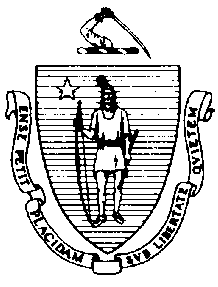 The Executive Office of Health and Human ServicesDepartment of Public HealthBureau of Environmental HealthCommunity Sanitation Program180 Beaman Street, West Boylston, MA 01583Phone: 508-792-7880 Fax: 508-792-7706TTY: 508-835-9796September 28, 2016Douglas Demoura, SuperintendentMCI Concord965 Elm StreetP.O. Box 9106Concord, MA 01742Re: Facility Inspection – Northeastern Correctional Center, ConcordDear Superintendent Demoura:In accordance with M.G.L. c. 111, §§ 5, 20, and 21, as well as Massachusetts Department of Public Health (Department) Regulations 105 CMR 451.000: Minimum Health and Sanitation Standards and Inspection Procedures for Correctional Facilities; 105 CMR 480.000: Storage and Disposal of Infectious or Physically Dangerous Medical or Biological Waste (State Sanitary Code, Chapter VIII); 105 CMR 590.000: Minimum Sanitation Standards for Food Establishments (State Sanitary Code Chapter X); the 1999 Food Code; 105 CMR 520.000 Labeling; and 105 CMR 205.000 Minimum Standards Governing Medical Records and the Conduct of Physical Examinations in Correctional Facilities; I conducted an inspection of the Northeastern Correctional Center on September 21, 2016 accompanied by Greg Cebula, EHSO/FSO. Violations noted during the inspection are listed below including 129 repeat violations:HEALTH AND SAFETY VIOLATIONS(* indicates conditions documented on previous inspection reports)GRALTON HALLLobby	No Violations NotedControl	No Violations NotedLibrary 	No Violations NotedDay Room 				No Violations NotedShift Commander’s Office	No Violations NotedRecords105 CMR 451.200*	Food Storage, Preparation and Service: Food storage not in compliance with 105 CMR 590.000, refrigerator temperature recorded at 500F Work Release Office	No Violations NotedWEST UPFemale Staff Bathroom	No Violations NotedInmate Bathroom105 CMR 451.123*	Maintenance: Floor worn in shower # L1, L2, R1, and R2105 CMR 451.126	Hot Water: Hot water temperature recorded at 900FCells105 CMR 451.353	Interior Maintenance: Floor paint damaged in cell # 142Hallway	No Violations NotedCPO Office	No Violations NotedWEST DOWNMale Staff Bathroom	No Violations NotedInmate Bathroom105 CMR 451.123*	Maintenance: Floor worn in shower # L1, L2, and R2105 CMR 451.123	Maintenance: Floor worn in shower # R1105 CMR 451.123*	Maintenance: Paint peeling on ceiling access panel in shower # R1, R2, and L2 105 CMR 451.130	Hot Water: Shower water temperature recorded at 880F105 CMR 451.130	Plumbing: Plumbing not maintained in good repair, 1 toilet out-of-orderCells	No Violations NotedUnion Office				No Violations NotedBooking Office105 CMR 451.350*	Structural Maintenance: Window brokenHallway				No Violations NotedEAST UPMail Room				No Violations NotedHallway				No Violations NotedJanitor’s Closet105 CMR 451.353*		Interior Maintenance: Ceiling vent dustyInmate Bathroom105 CMR 451.123*	Maintenance: Ceiling vent dusty near toilet105 CMR 451.123*	Maintenance: Wall damaged in shower # R2105 CMR 451.130	Plumbing: Plumbing not maintained in good repair, 1st sink cold water stopper missing105 CMR 451.123	Maintenance: Film on walls in shower # L3 and R2105 CMR 451.123	Maintenance: Wall damaged in shower # R2Cells105 CMR 451.141	Screens: Screen damaged in cell # 128105 CMR 451.353	Interior Maintenance: Light shield missing in cell # 132Fire Escape  105 CMR 451.360*	Protective Measures: Effective measures against the presence of birds on the premises not taken, bird feces covered the groundEAST DOWNHallway	No Violations NotedJanitor’s Closet105 CMR 451.353*		Interior Maintenance: Floor surface damaged105 CMR 451.353*	Interior Maintenance: Wet mop stored in bucket105 CMR 451.130*	Plumbing: Plumbing not maintained in good repair, water from the utility sink drains into the floor sink basin105 CMR 451.353*		Interior Maintenance: Ceiling vent dustyInmate Bathroom/Laundry	Unable to Inspect – In UseCells105 CMR 451.353*	Interior Maintenance: Light not secured to ceiling in cell # 106 and 111105 CMR 451.353	Interior Maintenance: Light not secured to ceiling in cell # 113105 CMR 451.350*	Structural Maintenance: Window broken in cell # 101105 CMR 451.350	Structural Maintenance: Window broken in cell # 109105 CMR 451.353*	Interior Maintenance: Light not secured to ceiling in cell # 103BASEMENTBoiler Room	No Violations NotedBoiler Room105 CMR 451.350	Structural Maintenance: Water pooled on floorEquipment Storage 	No Violations NotedLaundry 105 CMR 451.353*	Interior Maintenance: Debris behind dryersCulinary Art Program Storage105 CMR 451.353	Interior Maintenance: Ceiling tiles water stained105 CMR 451.350	Structural Maintenance: Water pooled on floorElectrical Room105 CMR 451.350*	Structural Maintenance: Ceiling damagedCULINARY ARTS PROGRAMDining Room (side closet)105 CMR 451.353	Interior Maintenance: CO2 tanks unsecuredFC 4-903.11(A)(2)	Protection of Clean Items, Storing: Utensils not protected from contamination, items left uncoveredKitchenFC 6-501.11*	Maintenance and Operation; Repairing: Facility not in good repair, floor damaged throughout kitchenFC 4-602.12(B)*	Cleaning of Equipment and Utensils; Frequency: Interior of microwave oven dirtyFC 4-501.11(B)*	Maintenance and Operation, Equipment: Equipment components not maintained in a 	state of good repair, gaskets damaged on prep and salad coolerFC 4-501.11(A)*	Maintenance and Operation, Equipment: Equipment not maintained in a state of good 	repair, wall fan dusty FC 5-202.12(A)			Plumbing System, Design: Handwashing sinks water temperature recorded at 990FFC 4-601.11(A)	Cleaning of Equipment and Utensils, Objective: Food contact surface dirty, potato peeler not cleaned properlyFC 6-501.12(A	)		Maintenance and Operation; Cleaning: Facility not cleaned properly, spice cabinet dirty Culinary Shed105 CMR 451.353*	Interior Maintenance: CO2 tanks unsecuredFC 6-201.11*	Design, Construction and Installation: Floor not easily cleanable, floor tiles damagedFC 4-501.11(B)*	Maintenance and Operation, Equipment: Equipment components not maintained in a 	state of good repair, gaskets damaged on cooler # 3FC 3-302.11(A)(4)*	Preventing Food and Ingredient Contamination: Preventing cross contamination, food 	not appropriately covered in freezerFC 3-302.11(A)(4)	Preventing Food and Ingredient Contamination: Preventing cross contamination, bag of chocolate chips not appropriately coveredFARM DORM1st FLOORLobby	No Violations NotedControlDeputy Superintendent’s Area	No Violations NotedStaff Bathroom # 1105 CMR 451.123*	Maintenance: Wall louvers not opening completely105 CMR 451.123*	Maintenance: Wall fan dustyStaff Bathroom # 2105 CMR 451.123*	Maintenance: Wall louvers not opening completelyCPO Office – East Down Side	No Violations NotedCPO Office – West Down Side	No Violations NotedEAST DOWN (26-49)Hallway	No Violations NotedUrine Lab	No Violations NotedShower Room105 CMR 451.123	Maintenance: Floor damaged in shower # 2105 CMR 451.130	Plumbing: Plumbing not maintained in good repair, shower handle missing in shower # 2105 CMR 451.123	Maintenance: Wall fan dusty105 CMR 451.123	Maintenance: Floor tile damaged near drain105 CMR 451.123	Maintenance: Wall tile damaged in shower room105 CMR 451.130	Hot Water: Shower water temperature recorded at 900FCells105 CMR 451.353*	Interior Maintenance: Floor paint damaged in cell # 49105 CMR 451.320*	Cell Size: Inadequate floor space in all cells105 CMR 451.350*	Structural Maintenance: Wall leaking in cell # 47105 CMR 451.353	Interior Maintenance: Floor paint peeling in cell # 37105 CMR 451.353	Interior Maintenance: Wall paint peeling in cell # 47105 CMR 451.353	Interior Maintenance: Light cracked in cell # 45WEST DOWN (02-24)Barber Shop105 CMR 451.353	Interior Maintenance: Unlabeled chemical bottleSlop Sink Room	No Violations NotedHallway	No Violations NotedShower Room105 CMR 451.123*	Maintenance: Floor damaged in shower # 3105 CMR 451.123*	Maintenance: Soap scum on walls in shower # 1, 2, and 3105 CMR 451.123*	Maintenance: Tile damaged on walls in shower room   105 CMR 451.123*	Maintenance: Wall louvers dirtyCells105 CMR 451.320*	Cell Size: Inadequate floor space in all cells105 CMR 451.353*	Interior Maintenance: Wall damaged around toilet in cell # 1, 21, and 22105 CMR 451.353	Interior Maintenance: Wall damaged around toilet in cell # 5105 CMR 451.353*	Interior Maintenance: Wall paint damaged in cell # 21105 CMR 451.353*	Interior Maintenance: Floor paint peeling in cell # 22105 CMR 451.353*	Interior Maintenance: Ceiling paint peeling in cell # 13, and 212nd FLOORTraining Office	No Violations NotedStaff Bathroom105 CMR 451.123*	Maintenance: Fan dusty Classroom	No Violations NotedBiohazard Storage105 CMR 480.100(C)(1)	Storage Area: Storage area did not have prominent signageJanitor’s Closet # 2	No Violations NotedCPO Office # 1 	No Violations NotedCPO Office # 2	No Violations NotedACA/EHSO Office 	No Violations NotedDOS Office	No Violations NotedHSU105 CMR 480.425(A)*	Tracking Medical or Biological Waste for Treatment: Generator did not confirm the shipment was received by the treatment facility within 30 days on an approved tracking formEAST UP (76-99)Hallway	No Violations NotedShower Room105 CMR 451.123*	Maintenance: Soap scum on walls in shower # 1, 2, and 3105 CMR 451.123*	Maintenance: Floor drain missing in shower # 2105 CMR 451.130*	Hot Water: Shower water temperature recorded at 1180 F105 CMR 451.123	Maintenance: Soap scum on shower curtain in shower # 1, 2, and 3105 CMR 451.123	Maintenance: Louvers dusty on wall fanCells105 CMR 451.353*	Interior Maintenance: Floor paint damaged in cell # 78, and 94105 CMR 451.320*	Cell Size: Inadequate floor space in all cells105 CMR 451.350*	Structural Maintenance: Hole in floor under toilet in cell # 92Trash Closet	No Violations NotedWEST UP (51-74)Hallway	No Violations NotedShower Room105 CMR 451.123*	Maintenance: Soap scum on walls in shower # 1, 2, and 3105 CMR 451.123*	Maintenance: Wall tiles damaged outside of showers105 CMR 451.123*	Maintenance: Door frame rusted 105 CMR 451.123*	Maintenance: Floor tiles damaged at main drain  105 CMR 451.123*	Maintenance: Missing drain cover at main drain in shower room 105 CMR 451.123*	Maintenance: Wall louvers not closing properly105 CMR 451.123	Maintenance: Floor damaged in shower # 2Trash Closet	No Violations NotedSlop Sink Area	No Violations NotedCells105 CMR 451.320*	Cell Size: Inadequate floor space in all cells105 CMR 451.353	Interior Maintenance: Floor paint damaged in cell # 63FOOD SERVICE AREADay RoomFC 6-501.12(A)	Maintenance and Operation; Cleaning: Facility not cleaned properly, debris behind vending machinesFC 4-602.12(B)	Cleaning of Equipment and Utensils; Frequency: Interior of microwave oven dirtyDining RoomFC 6-201.16(A)	Design, Construction, and Installation; Cleanability: Wall covering not easily 	cleanable, wall paint peeling Food Service Line	No Violations NotedKitchenFC 6-501.11*	Maintenance and Operation; Repairing: Facility not in good repair, several glass window panels broken throughout kitchenFC 5-202.12(A)	Plumbing System, Design: Handwashing sinks water temperature recorded at 1360FFC 4-501.11(B)	Maintenance and Operation, Equipment: Equipment components not maintained in a 	state of good repair, gaskets damaged on cooler side of warmer/cooler unitRefrigerator # 1	No Violations NotedBack Hallway	No Violations NotedSlop Sink and Inmate Bathroom	No Violations NotedOffice	No Violations NotedBuilding # 7	No Violations NotedFreezer # 8	No Violations NotedBASEMENTDay Room105 CMR 451.353*	Interior Maintenance: Wall paint peeling Chaplain’s Room105 CMR 451.353	Interior Maintenance: Ceiling damagedMuslim Prayer Room	No Violations NotedChemical AreaHallway105 CMR 451.353*	Interior Maintenance: Mold on ceiling tilesChemical Mixing Room  	No Violations NotedChemical Distribution Room105 CMR 451.353*	Interior Maintenance: Ceiling paint peelingPaper Goods Storage	No Violations NotedK9 Storage	No Violations NotedArmorer’s Room  	No Violations NotedTools and Keys Office  FC 3-501.16(B)*	Limitation of Growth of Organisms, Temperature and Time Control: Refrigerator 	temperature recorded at 500 FHot Tools Crib  	No Violations NotedCarpenter’s Shop AreaElectrical Supply	No Violations NotedBathroom105 CMR 451.123*	Maintenance: Wall damaged  105 CMR 451.123*	Maintenance: Floor damaged  105 CMR 451.110(B)	Hygiene Supplies at Toilet and Handwash Sink: No waste receptacle at handwash sinkCarpenter’s Shop105 CMR 451.200	Food Storage, Preparation and Service: Food storage not in compliance with 105 CMR 590.000, no functioning thermometer in refrigeratorMaintenance	No Violations NotedMaintenance Bathroom105 CMR 451.110(A)	Hygiene Supplies at Toilet and Handwash Sink: No paper towels at hadwash sink 105 CMR 451.110(B)*	Hygiene Supplies at Toilet and Handwash Sink: No waste receptacle at handwash sinkLaundry Area105 CMR 451.353*	Interior Maintenance: Ceiling paint peeling 105 CMR 451.350*	Structural Maintenance: Wall damaged Shower Room105 CMR 451.123*	Maintenance: Wall paint damaged above shower stalls105 CMR 451.123*	Maintenance: Wall damaged in shower room105 CMR 451.123*	Maintenance: Pipes not properly insulated, insulation damaged105 CMR 451.123*	Maintenance: Floor finish damaged in shower room105 CMR 451.123*	Maintenance: Missing grille and/or louvers on vent fan105 CMR 451.123*	Maintenance: Soap scum on floor in shower # 5, 6, 9, 10, and 12105 CMR 451.123	Maintenance: Soap scum on floor in shower # 1, 2, 3, 4, 7, 8, and 11105 CMR 451.123*	Maintenance: Wall paint peeling in shower area 105 CMR 451.123*	Maintenance: Shower drain loose in shower # 1/2, 5/6, 7/8, and 9/10105 CMR 451.123*	Maintenance: Shower faucet casing damaged in shower # 6 105 CMR 451.123*	Maintenance: Shower floor dirty in shower # 1, 2, 4, and 5105 CMR 451.123	Maintenance: Shower floor dirty in shower # 3105 CMR 451.123*	Maintenance: Wall tiles damaged in shower # 1, 2, 4, 5, 7, 10, 11, and 12VISITING RECREATIONAL CENTER/GYMLobby105 CMR 451.353*	Interior Maintenance: Floor tiles damaged around perimeter of lobby105 CMR 451.353*	Interior Maintenance: Ceiling and wall paint peeling Female Visitor’s Bathroom	No Violations NotedMale Visitor’s Bathroom105 CMR 451.126*	Hot Water: Hot water temperature recorded at 980 F105 CMR 451.123*	Maintenance: Missing floor tiles105 CMR 451.123	Maintenance: Partition rusted105 CMR 451.130	Plumbing: Plumbing not maintained in good repair, hot water faucet damagedSearch Room	No Violations NotedStaff Locker Room	No Violations NotedFirst Aid Room	Unable to Inspect – LockedStaff Bathroom105 CMR 451.123	Maintenance: Light not secured to ceilingElectrical Room105 CMR 451.130*	Plumbing: Plumbing not maintained in good repair, cold water handle missing on slop sink105 CMR 451.130*	Plumbing: Plumbing not maintained in good repair, drain cover loose105 CMR 451.353	Interior Maintenance: Unlabeled chemical bottleStorage Rooms	No Violations NotedWeight Room105 CMR 451.353*	Interior Maintenance: Workout equipment not easily cleanable, several covers 	damagedCardio Room105 CMR 451.350*	Structural Maintenance: Door not rodent and weathertight105 CMR 451.353*	Interior Maintenance: Floor damagedFARM SERVICE GARAGECarwash Tool Crib Room	No Violations NotedDumpstersFC 5-501.114*	Refuse, Recyclables, and Returnables; Operations and Maintenance: Drain plugs not 
in place on dumpsterPROGRAM BUILDING105 CMR 451.350*	Structural Maintenance: Side doors not rodent and weathertightIPS Office	No Violations NotedTreasurer’s Office	Unable to Inspect – LockedOffice (left)	Unable to Inspect – LockedClassrooms	No Violations NotedInmate Bathroom	No Violations NotedStaff Bathroom	No Violations NotedSlop Sink	No Violations NotedCOW BARNHallway105 CMR 451.353	Interior Maintenance: Mold on ceilingMattress Storage105 CMR 451.350*	Structural Maintenance: Hole in ceiling105 CMR 451.350*	Structural Maintenance: Ceiling damaged105 CMR 451.350*	Structural Maintenance: Roof leaksProperty Room	No Violations NotedInmate Locker Room105 CMR 451.123*	Maintenance: Baseboard heater damaged105 CMR 451.123*	Maintenance: Hole in wall105 CMR 451.110(B)	Hygiene Supplies at Toilet and Handwash Sink: No soap at handwash sink105 CMR 451.123	Maintenance: Paper towel dispenser broken Farm Service Office105 CMR 451.123*	Maintenance: Wall paint peeling in bathroom105 CMR 451.130	Plumbing: Plumbing not maintained in good repair, sink leaking105 CMR 451.110(A)	Hygiene Supplies at Toilet and Handwash Sink: No paper towels at handwash sinkHabitat for Humanity Shop	Unable to Inspect – LockedRecycling Area	No Violations NotedObservations and RecommendationsThe inmate population was 199 at the time of inspection.At the time of inspection, the Department recommended numbering all showers throughout the institution. This will assist the Department and Department of Correction employees to better recognize where issues exist.The dishwasher in culinary did not meet the required temperature, however culinary was closed at the time of inspection for 2 weeks due to the instructor being away.This facility does not comply with the Department’s Regulations cited above. In accordance with 105 CMR 451.404, please submit a plan of correction within 10 working days of receipt of this notice, indicating the specific corrective steps to be taken, a timetable for such steps, and the date by which correction will be achieved. The plan should be signed by the Superintendent or Administrator and submitted to my attention, at the address listed above.To review the specific regulatory requirements please visit our website at www.mass.gov/dph/dcs and click on "Correctional Facilities" (available in both PDF and RTF formats).To review the Food Establishment regulations please visit the Food Protection website at www.mass.gov/dph/fpp and click on “Food Protection Regulations”. Then under “Retail” click “105 CMR 590.000 - State Sanitary Code Chapter X – Minimum Sanitation Standards for Food Establishments” and “1999 Food Code”.To review the Labeling regulations please visit the Food Protection website at www.mass.gov/dph/fpp and click on “Food Protection Regulations”. Then under “General Food Regulations” click “105 CMR 520.000: Labeling.”This inspection report is signed and certified under the pains and penalties of perjury.Sincerely,Amy Riordan, MPHEnvironmental Analyst, CSP, BEHcc:	Jan Sullivan, Acting Director, BEH	Steven Hughes, Director, CSP, BEHTimothy Miley, Director of Government AffairsMarylou Sudders, Secretary, Executive Office of Health and Human Services	Thomas Turco, Commissioner, DOCGreg McCann, Deputy Superintendent	Greg Cebula, EHSO/FSO		Susan G. Rask, RS, Health Director, Concord Health Department	Clerk, Massachusetts House of Representatives	Clerk, Massachusetts Senate	Daniel Bennett, Secretary, EOPSSJennifer Gaffney, Director, Policy Development and Compliance UnitCHARLES D. BAKERGovernorKARYN E. POLITOLieutenant Governor